Четвъртък -26-03-2020 г. Добро утро ! Слънчо се усмихна и нека се приготвим за гимнастика ,за да събудим тялото !Best morning exercise. Be cheerful and healthy!YOUTUBE.COMBest morning exerciseBest morning exercise. Be cheerful and healthy!Български език и ЛитератураТема :,,Трите хубави думички'' Таня КасабоваЗадачи:1.Възприемане произведение от художествената литература.2. Изразява отношение към постъпките на героите.3.Илюстрира съдържанието и героите от литературното произведение.Отваряйки електронната книжка 3 на Изкуство на страничката ще пуснете касетофона ,ще изслушате приказката . Ориентира ви е три момиченца под гъбката.Въпроси:1.За какво се разказва в приказката?2.Какво решили сестричките ,като дошла пролетта?3.Какво се случило на полянката?4.Какво помолили сестричките горският дядо?5.Какви думички му казали те ?6.Как ги наричаме ?Защо?7. Разкажете ,запишете и нарисувайте случката на полянката. Приятна работа!Изобразително изкуствоТема :,,Кой събуди пролетта'' – СлънцеЗадачи :1.Затвърдяване умението за пресъздаване на един образ с разнообразни методи и техники.Нарисувай те голямо и красиво слънце ,нека огрее цялата Земя ,нека стопли сърцата на всички за повече усмивки и доброта.Нека разцъфната цветята и гората да пеят птички и се веселят децата .Приятна работа!.Дидактична игра:
Направете звуков модел на думите,колко гласни звука има всяка дума и колко срички съдържа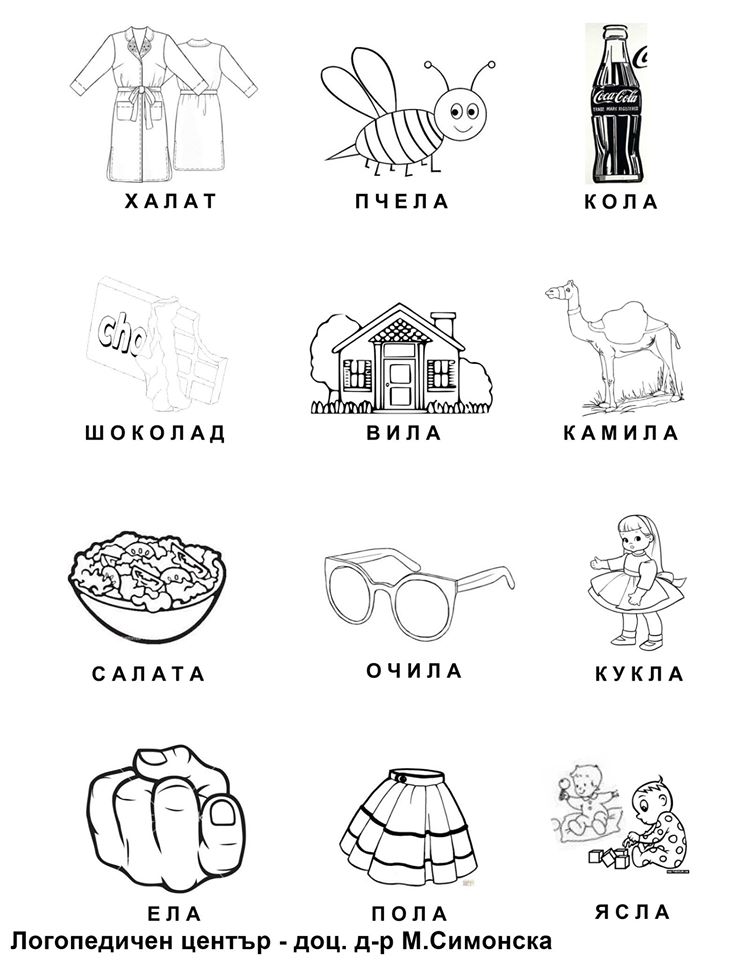 